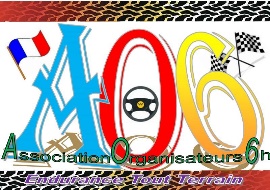 2022ARTICLE 1- ORGANISATIONL’ASSOCIATION DES ORGANISATEURS DES 6 HEURES D’ENDURANCE TOUT TERRAIN AO6 Avec le concours Du TEAM BOUT’S représenté par Patrick BOUTRY et l’A.S.A. du Loiret représentée par Gilles ROUX, organise pour les engagés en 6 heures d’endurance tout terrain un CHALLENGE dénommé CHALLENGE des 6 heures ETT. Ce dernier porte sur les épreuves suivantes inscrites au championnat de France de la discipline endurance tout terrain, de la Fédération Française de Sport Automobile (FFSA)                            6 HEURES ENDURANCE TOUT TERRAIN DU SANTERRE                   6 HEURES ENDURANCE TOUT TERRAIN DE L’ORLEANAIS                                                           Article 2 – ELIGIBILITE Tous les concurrents engagés et admis au départ participent au challenge.Pour être classés à ce challenge et recevoir le trophée, ils doivent impérativement avoir participé aux deux épreuves. Tout engagé aux deux épreuves ayant fait l’objet d’une disqualification ou d’une exclusion sur l’une des deux courses sera exclu du Challenge. Si une épreuve est annulée, le challenge se fera sur l’épreuve restante.                                                           Article 3 – CATEGORIESCinq challenges sont mis en place : T1A / T3 (1A,1B, S) / T3 FIA/ T4 FIA confondus T2 / T2B / T2B+ confondus - T1B - SSV et Féminines.                                              Article 4 – ATTRIBUTION DES POINTSArticle 5 – CLASSEMENTSLe challenge portera sur les épreuves des 6 heures d’endurance tout terrain des adhérents à AO6.En cas d’ex æquo au nombre de points, les concurrents seront départagés sur le meilleur tour chrono des 6 heures tout terrain de l’Orléanais ou de la dernière épreuve de 6 heures de l’année adhérente à AO6.Article 6 – REMISE DES CHALLENGES La remise des trophées-challenges aura lieu sur le circuit de la dernière épreuve des 6 heures de l’année adhérente à AO6. Les organisateurs de ce challenge se réservent le droit de modifier ou de supprimer ce challenge en cas d’annulation ou de report d’épreuves ou en cas de force majeure. Article 7 – TIRAGE AU SORTSeuls pourront participer au tirage au sort des engagements gratuits sur 2023 les concurrents ayant participé à toutes les épreuves des organisateurs adhérents à AO6 en 2022. Un seul engagement gratuit par épreuve organisée en 2022 sera pour 2023 quel que soit le nombre d’engagés supérieur à 35 par épreuve. Pour être valable toutes les épreuves 2022 devront avoir un nombre d’engagés supérieur à 35. Si parmi les 2 épreuves inscrites l’une d’entre elle n’atteint pas 35 concurrents inscrits et admis au départ le tirage au sort n’aura pas lieu.                                                                                                                     Ce tirage au sort sera effectué parmi les concurrents ayant participé à toutes les épreuves des 6 heures adhérentes à AO6, tous groupes confondus.Si d’autres organisateurs de 6 heures d’endurance tout terrain rejoignent l’AO6 en cours d’année 2022 en organisant une épreuve, ils pourront participer au challenge dans les conditions énoncées ci-dessus en respectant l’attribution des engagements pour 2023                                                               Article 9 - POLE POSITION A chaque épreuve de 6 heures il sera remis un trophée au concurrent ayant réalisé la pole position lors de la remise des prix même si celui-ci ne figure pas au classement final                                                                 Article 10 - COMPLEMENTSSeule l’AO6 regroupant les organisateurs est compétente en cas de litigeLes engagements gratuits tirés aux sorts en 2020 non utilisés en 2021 sont reportés sur 2022Classement1er2ème3ème4ème5ème6ème7ème8ème9ème10èmePOINTS10987654321